KАРАР                                                          	                                  РЕШЕНИЕ«17» март 2022 й.                       № 174/31                         «17» марта 2022 г.О внесении изменений в решение Совета сельского поселения Байгузинский сельсовет муниципального района Янаульский район Республики Башкортостан от 10 апреля 2019 года № 224/36 «Об установлении земельного налога»В соответствии с Федеральным законом от 6 октября 2003 года № 131-ФЗ «Об общих принципах организации местного самоуправления в Российской Федерации», Налоговым кодексом Российской Федерации, руководствуясь пунктом 5 части 1 статьи 35 Устава сельского поселения Байгузинский сельсовет муниципального района Янаульский район Республики Башкортостан, Совет   сельского поселения Байгузинский  сельсовет муниципального района Янаульский район Республики Башкортостан РЕШИЛ:1.Внести в решение Совета сельского поселения Байгузинский сельсовет муниципального района Янаульский район Республики Башкортостан следующее изменение, изложив пункт 2 в новой редакции:«Установить налоговые ставки в следующих размерах:2.1    0,1 процент в отношении земельных участков: - приобретенные (предоставленных) для  садоводства, огородничества  0,3  процента в отношении земельных участков:- отнесенных к землям сельскохозяйственного назначения или к землям в составе зон сельскохозяйственного использования в населенных пунктах и используемых для сельскохозяйственного производства;-  не используемых в предпринимательской деятельности, приобретенных (предоставленных) для ведения личного подсобного хозяйства, а также земельных участков общего назначения, предусмотренных Федеральным законом от 29 июля 2017 года N 217-ФЗ "О ведении гражданами садоводства и огородничества для собственных нужд и о внесении изменений в отдельные законодательные акты Российской Федерации»;- занятых жилищным фондом и объектами инженерной инфраструктуры жилищно-коммунального комплекса (за исключением доли в праве на земельный участок, приходящейся на объект, не относящийся к жилищному фонду и к объектам инженерной инфраструктуры жилищно-коммунального комплекса) или приобретенных (предоставленных)  для жилищного строительства;-  занятых кооперативами гаражей.- ограниченных в обороте в соответствии с законодательством Российской Федерации, предоставленных для обеспечения обороны, безопасности и таможенных нужд;2.2.        1,5  процента в отношении прочих земельных участков».2. Настоящее решение вступает в силу со дня его официального обнародования  и распространяется на правоотношения, возникшие с 1 января 2021 года.3.Обнародовать настоящее решение  на информационном стенде Администрации сельского поселения Байгузинский сельсовет муниципального района Янаульский район Республики Башкортостан, по адресу: 452824, РБ, Янаульский район, с. Байгузино, ул. Центральная, д. 26 и разместить на  сайте  сельского поселения Байгузинский сельсовет муниципального района Янаульский район Республики Башкортостан по адресу: байгузино.рф. 4. Контроль за исполнением данного решения возложить на постоянную комиссию Совета сельского поселения Байгузинский  сельсовет муниципального района Янаульский район Республики Башкортостан по бюджету, налогам, вопросам муниципальной собственности и социально-гуманитарным вопросам.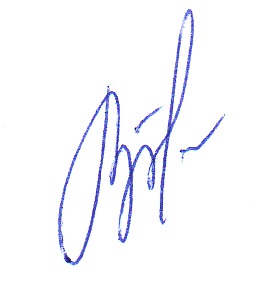 Глава сельского поселения:                                                            З. Я. Валиев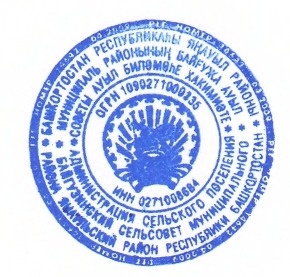  БАШKОРТОСТАН  РЕСПУБЛИКАHЫЯNАУЫЛ  РАЙОНЫ МУНИЦИПАЛЬ РАЙОНЫНЫN БАЙFУЖА  АУЫЛ СОВЕТЫ АУЫЛ БИЛEМEHЕ  СОВЕТЫ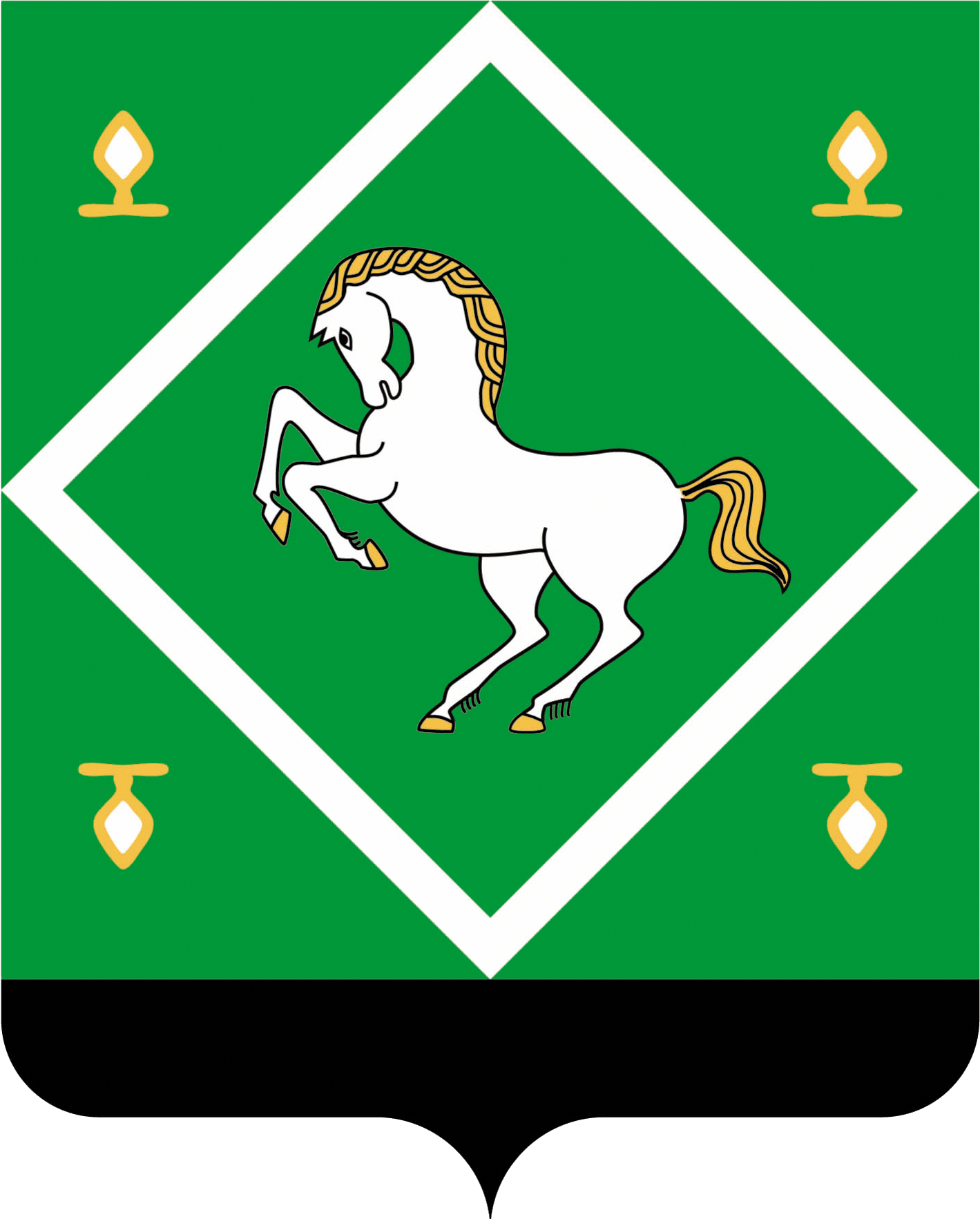 совет сельского поселения байгузинский сельсовет МУНИЦИПАЛЬНОГО  районаЯНАУЛЬСКИЙ РАЙОН РеспубликИ Башкортостан 